　 薪の注文票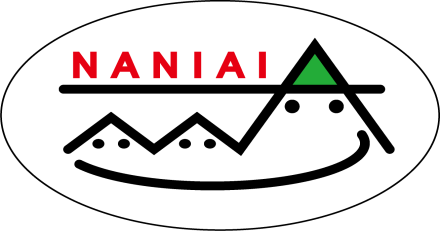 〔記入欄〕　　　　　　　　　　　　　　　　　　　　　　平成　　年　　月　　日該当項目に ✔ をしてください。フリガナ氏名様配達先住所〒　　　－  ＴＦＬ（０２６）            －ＦＡＸ（０２６）            －　携帯電話　　　　　　　－　　　　　　－注文数等 カラマツ　　　　台（軽トラ平積み）注文数等 広葉樹（ミックス）　　　　台（軽トラ平積み）支払方法 現金払い 現金払い支払方法 口座振込 口座振込配達日 別途　相談 別途　相談配達先までの案内図（付近の見取図）